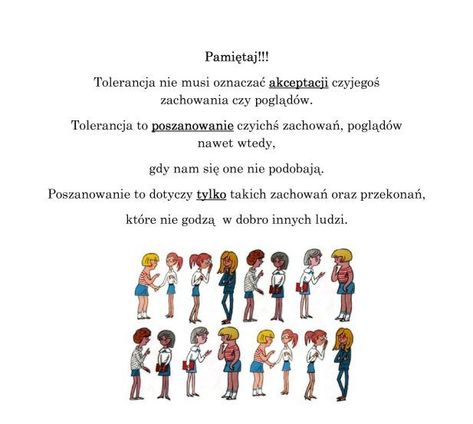 Temat: Tolerancja ważne słowo.Cel: Kształtowanie postawy tolerancji, akceptacji i wyrozumiałości dla odmienności innych. Kryteria sukcesu: - potrafię wyjaśnić pojęcie tolerancja,-znam efekty zachowania tolerancyjnego,-wykazuje postawę tolerancji wobec odmienności wyglądu, poglądów innych.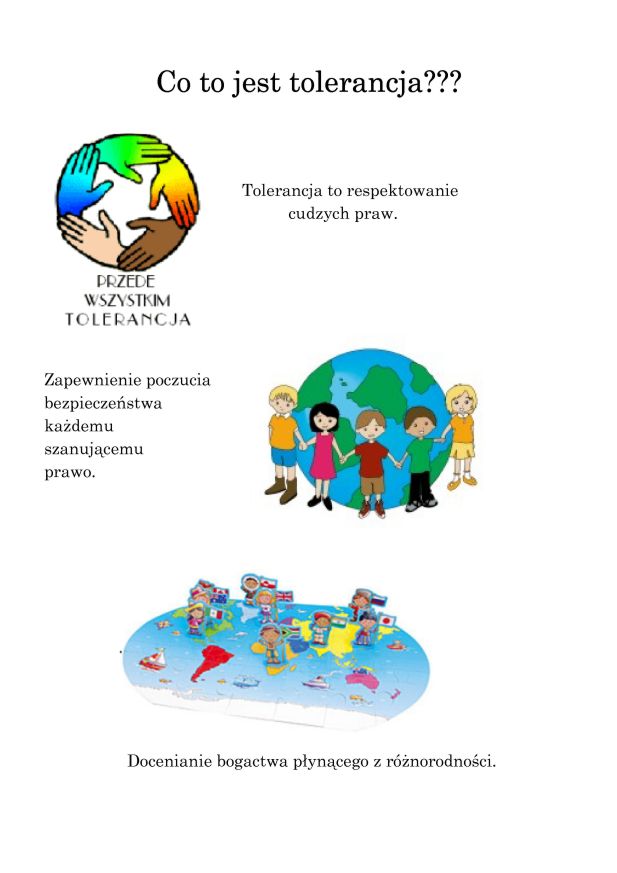 Zadanie 1 Burza mózgów – dokończ zdanie.„Jestem człowiekiem i mam prawo…” Zadanie 2Oglądanie filmu pt. „Brzydkie kaczątko”. Po obejrzeniu uczeń odpowiada na pytania związane z bajką.https://www.youtube.com/watch?v=g08jINLGM9wCo potrzebowało brzydkie kaczątko? Co czuło brzydkie kaczątko? Co robiło brzydkie kaczątko?                                 Jak zachowały się inne ptaki? Jak mogły zachować się inaczej? Jak Ty byś potraktował kaczątko? Co powiedział byś brzydkiemu kaczątku?Co powiedział byś innym ptakom?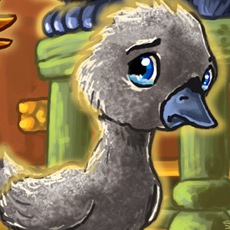 